Pogledaj kratku prezentaciju o vodama tekućicama koju će ti pokazati netko od roditelja.Prepiši u bilježnicu (ne zaboravi današnji datum, znaš da te uvijek podsjećam na to):Vode tekućice      Vode dijelimo na tekućice i stajaćice.	  Vode tekućice- vode koje teku (potoci, rijeke)Ovdje zalijepi sliku potoka i rijeke ili ih nacrtaj.Tekućice teku od izvora prema ušću.Najčešće ribe su pastrva i šaran, a biljke vrba i topola.Ovdje zalijepi slike riba i biljaka ili ih nacrtaj.Nakon toga riješi listić koji se nalazi ovdje ispod.VODE TEKUĆICE I ŽIVI SVIJET U NJIMA1. Među zadanim nazivima pronađi i zaokruži vode tekućice.BARA    	POTOK    	MORE  	  JEZERO 	   RIJEKA2. Dopuni rečenice.Za razliku od morske vode koja je slana, voda u tekućicama je _______________.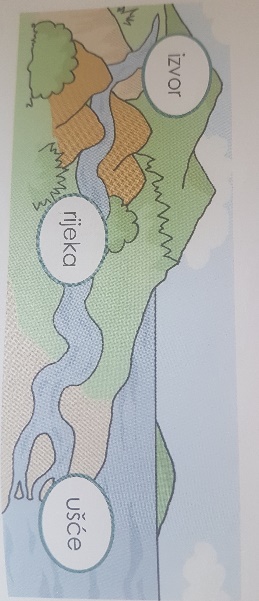 3. Nacrtaj tok jednog potoka. Na svom crtežu označi IZVOR i UŠĆE. Pogledaj sliku za pomoć.4.  Navedi:dvije ribe koje se nalaze u vodama tekućicama______________________________	I ___________________________dvije biljke koje rastu na obalama voda tekućica ______________________________	I __________________________